Identification of different proteins binding to Na, K-ATPase α1 in lipopolysaccharide-induced acute respiratory distress syndrome cell model by proteomic analysisXu-Peng Wen1, Yue-Zhong Zhang2, He Huang3, Tao-Hua Liu2, Qi-Quan Wan1**Correspondence should be addressed to Qi-Quan Wan; 13548685542@163.comSupplementary Tables: 6 Supplemental Figures: 8Supplemental TablesTable S1. Sample grouping.Table S2. Experimental results and StatisticsTable S3. Summary of significant proteins identified in the studyTable S4. Top 20 up-regulated KEGG pathway analysisTable S5. Results of group Control-A549–IgG-A549. Significant proteins annotation (show 50 if available)Table S6. Results of group LPS-A549–IgG-LPS. Significant proteins annotation (show 50 if available)Supplemental FiguresFigure S1. Venn diagram of the different proteins in LPS-A549 vs. IgG-LPSFigure S2. Venn diagram of the different proteins in control-A549 vs. IgG-A549Figure S3. Enriched GO items of < C > in Control-A549 vs. IgG-A549. top axis is log10(adjust p-value), bottom axis is gene count.Figure S4. Enriched GO items of < C > in LPS-A549 vs. IgG-LPS. top axis is log10(adjust p-value), bottom axis is gene count.Figure S5. Enriched KEGG items of < T > in Control-A549 vs. IgG-A549Figure S6. Enriched KEGG items of < T > in LPS-A549 vs. IgG-LPSFigure S7. Control-A549--IgG-A549-STRINGdb-T-1Figure S8. LPS-A549--IgG-LPS-STRINGdb-T-1Supplemental TablesTable S1. Sample grouping.The experiment was divided into two groups: A: A549 cells, B: A549 cells +LPS (1μg/ml, cultured for 12h)Table S2. Experimental results and StatisticsTable S3.	Summary of significant proteins identified in the study Note. Test enriched (T), control enriched (C), and none enriched (T&C)Table S4. Top 20 up-regulated KEGG pathway analysisTable S5.	 Results of group Control-A549–IgG-A549Significant proteins annotation (show 50 if available) Table S6. Results of group LPS-A549–IgG-LPS                       Significant proteins annotation (show 50 if available)Supplemental Figures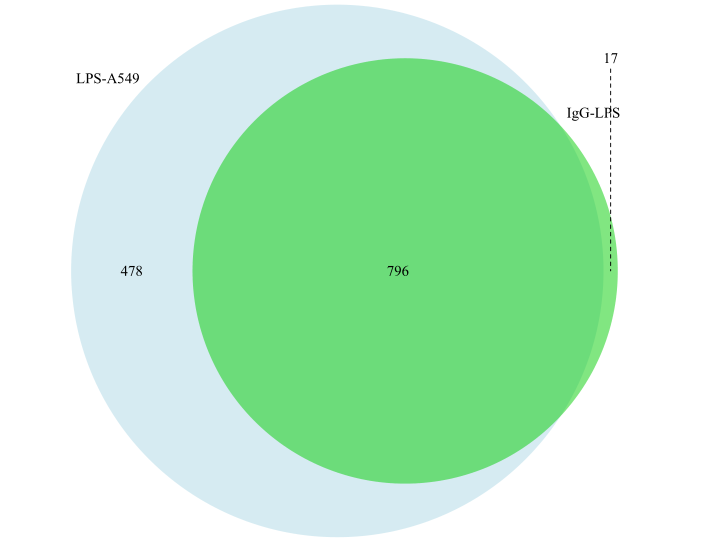 Figure S1. Venn diagram of the different proteins in LPS-A549 vs. IgG-LPS. Venn diagram of the different proteins in LPS-A549 vs. IgG-LPS. The green part represents proteins enriched in IgG-LPS; The light blue represents proteins enriched in LPS-A549; The middle part is the protein identified by both of them.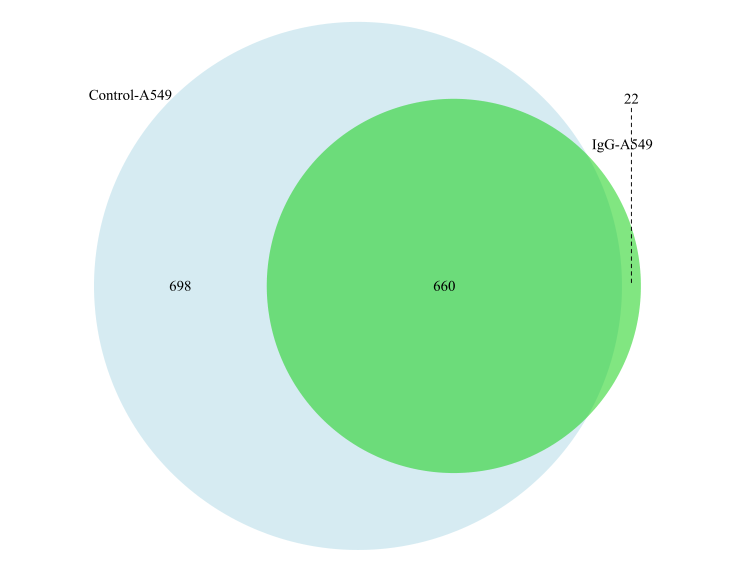 Figure S2. Venn diagram of the different proteins in control-A549 vs. IgG-A549. The green part represents proteins enriched in IgG-A549; The light blue represents proteins enriched in Control-A549; The middle part is the protein identified by both of them.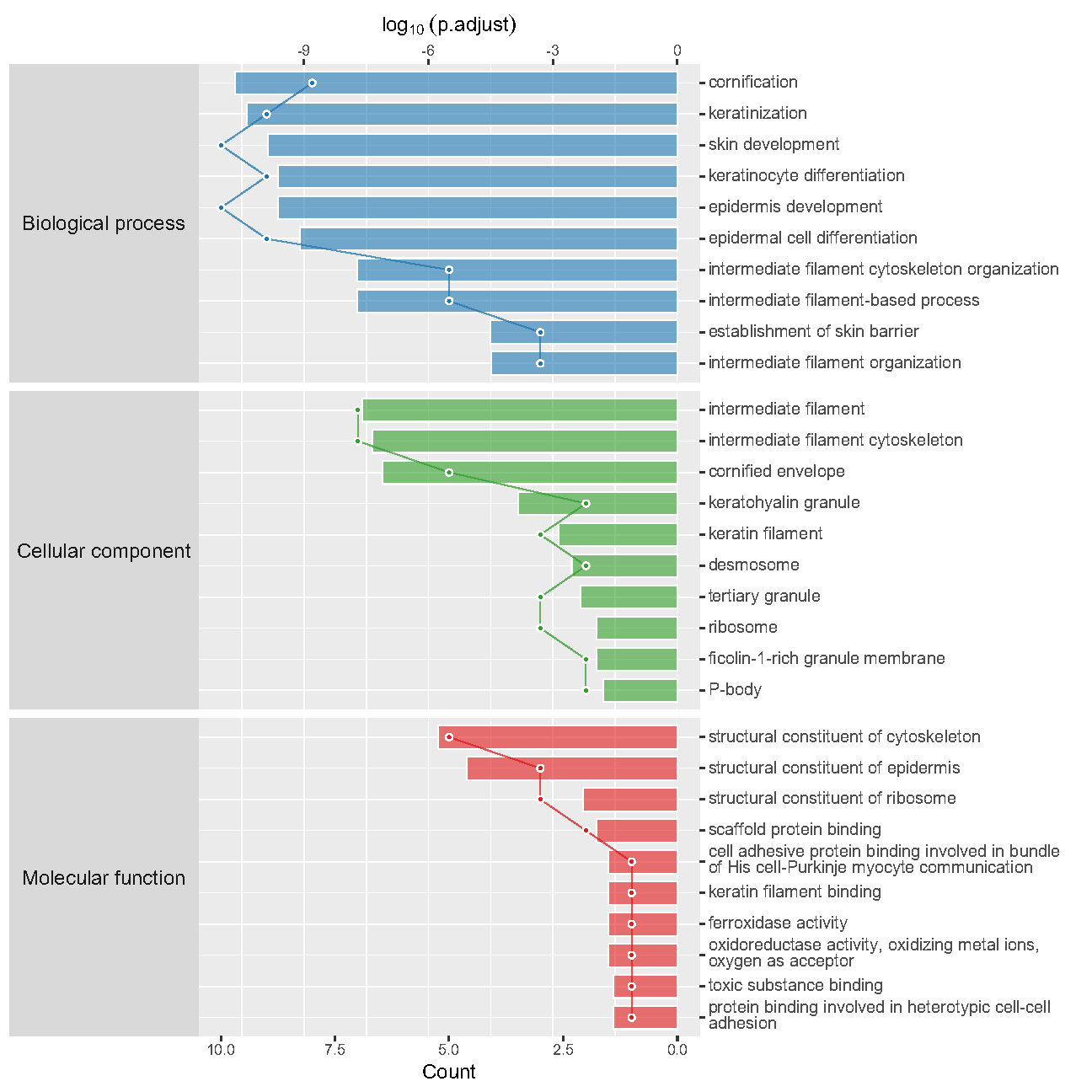 Figure S3. Enriched GO items of < C > in Control-A549 vs. IgG-A549. top axis is log10(adjust p-value), bottom axis is gene count.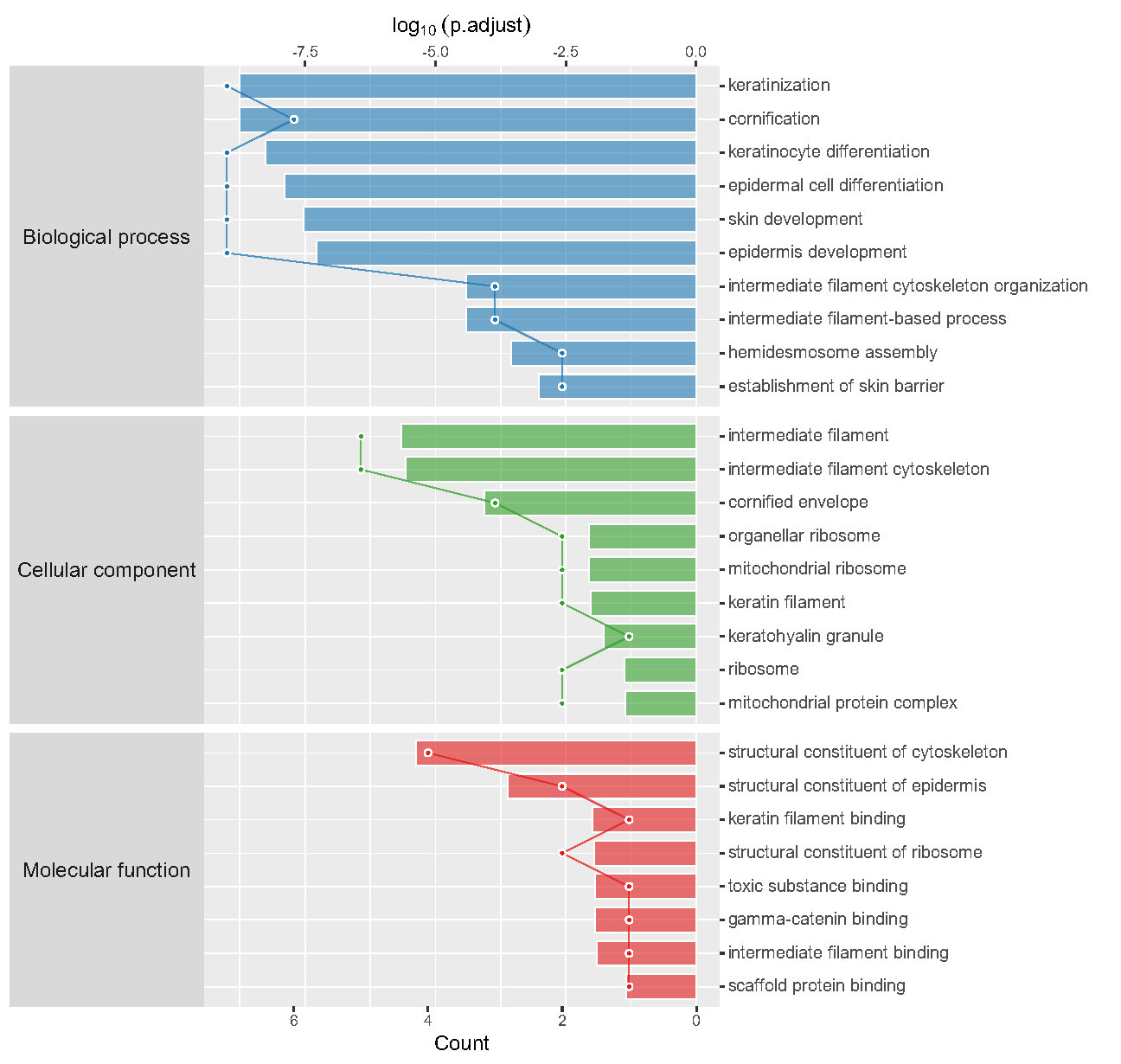 Figure S4. Enriched GO items of < C > in LPS-A549 vs. IgG-LPS. top axis is log10(adjust p-value), bottom axis is gene count.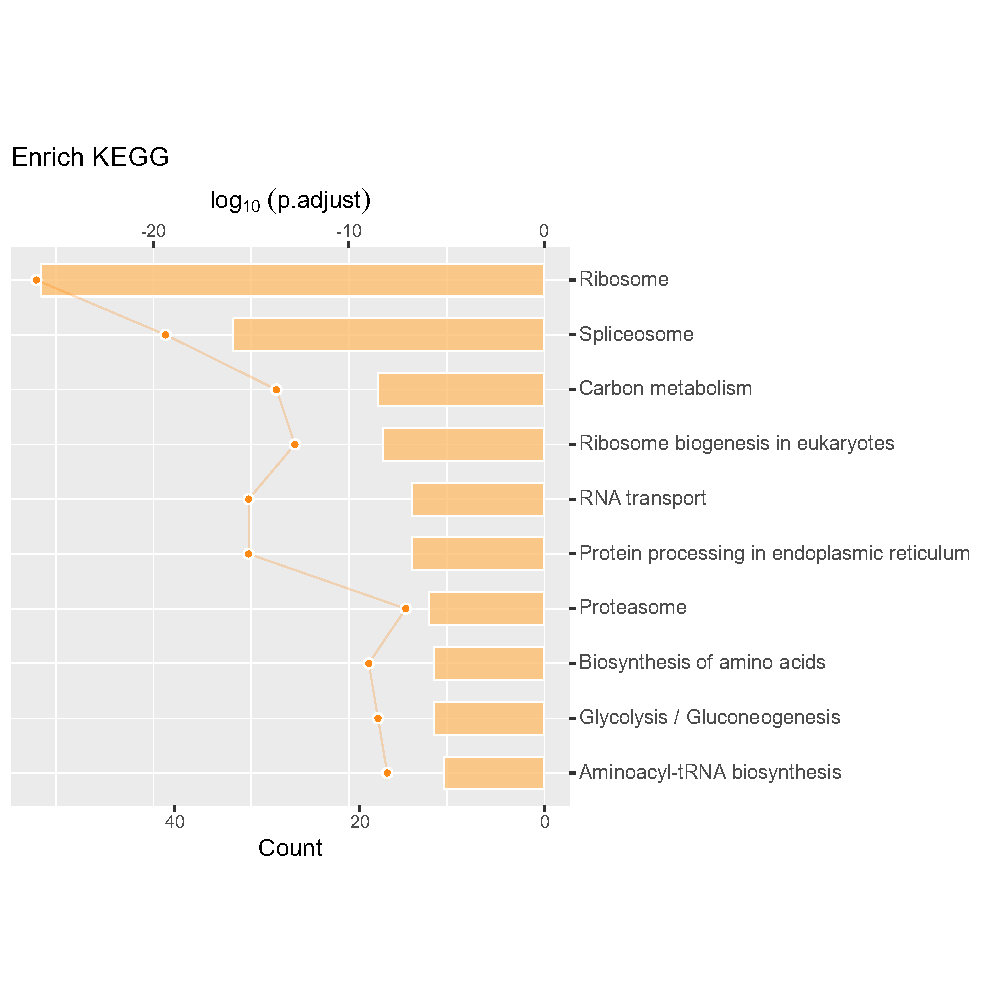 Figure S5. Enriched KEGG items of < T > in Control-A549 vs. IgG-A549, if no protein matched or less than 5 enriched items found, on plot will be displayed.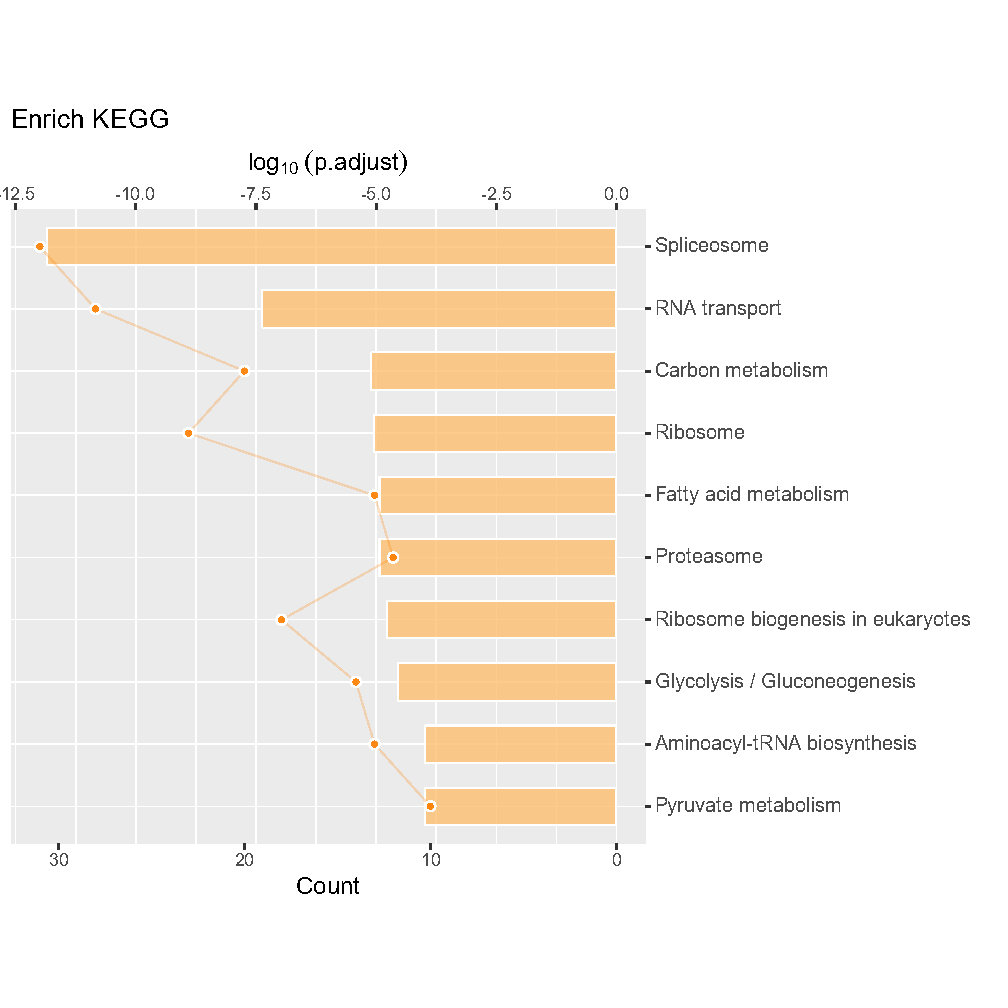 Figure S6. Enriched KEGG items of < T > in LPS-A549 vs. IgG-LPS, if no protein matched or less than 5 enriched items found, on plot will be displayed.Figure S7. Control-A549--IgG-A549-STRINGdb-T-1. 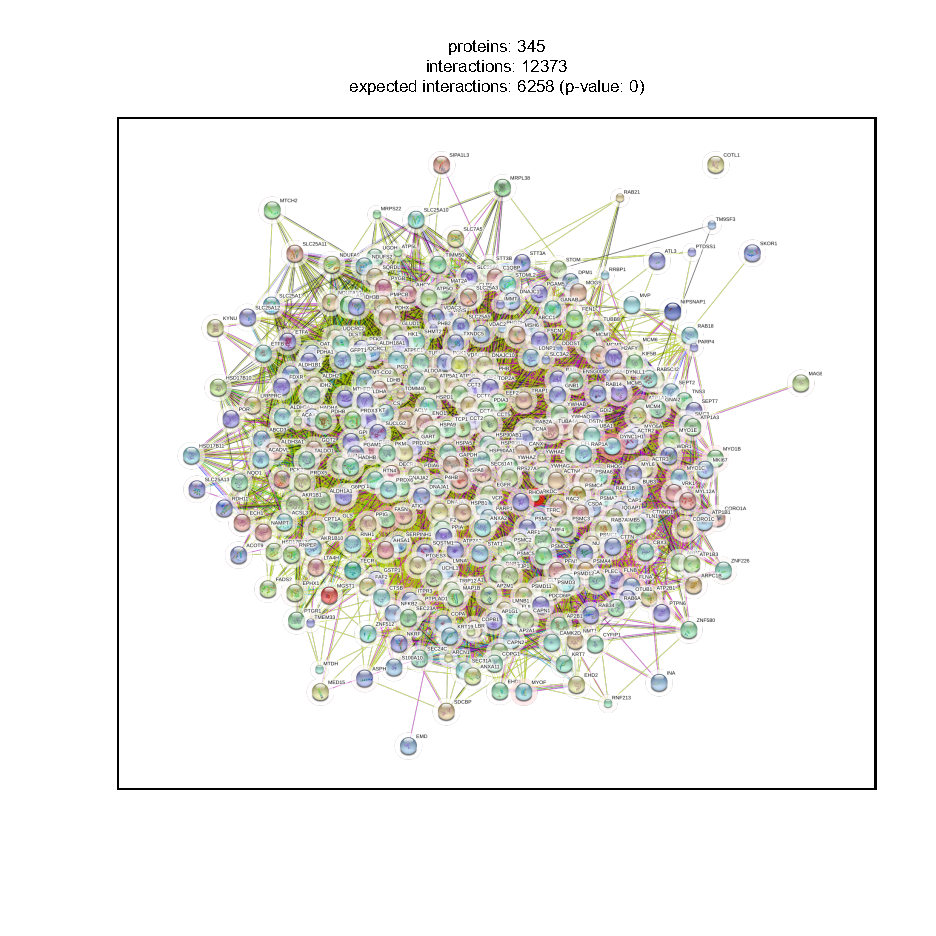 Figure S8. LPS-A549--IgG-LPS-STRINGdb-T-1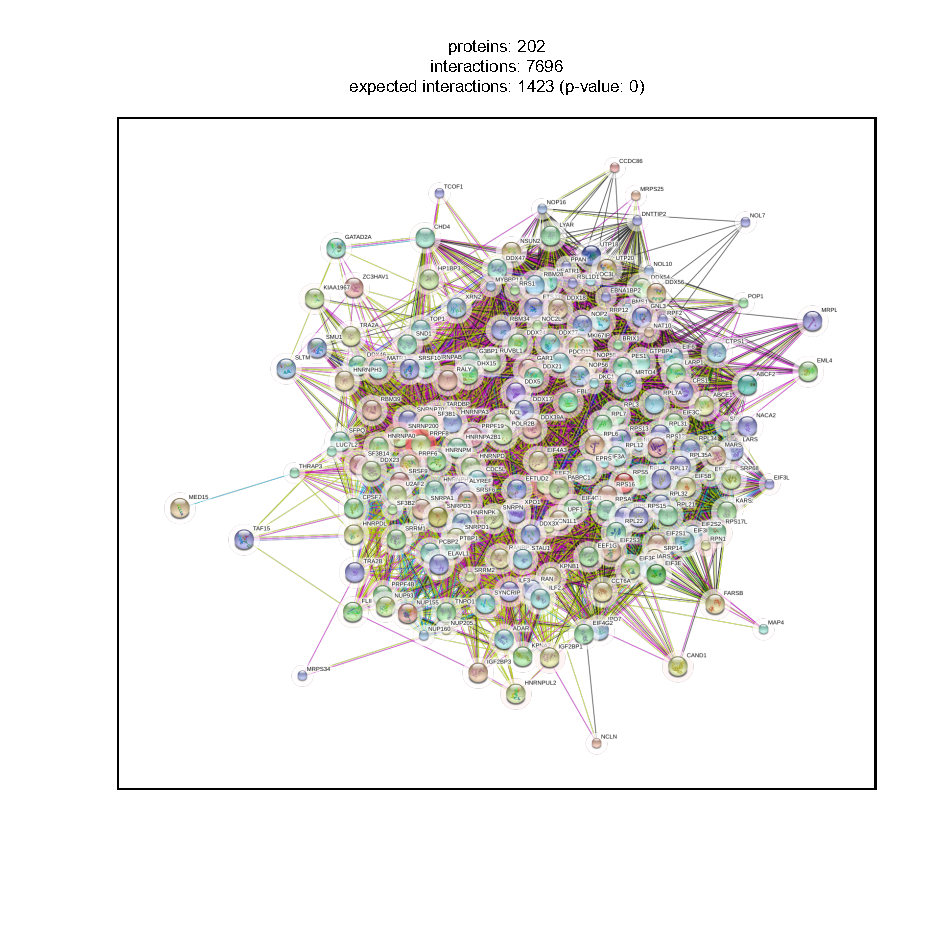 Sample IDTagIP ConditionA549IgGIgGA549A549AntibodyA549 LPSIgGIgGLPSAntibodyTotal number of peptidesTotal number of protein identified in the experimentNumber of proteins after filtrationNumber of differentially expressed proteins10841159873889Group#SignificantControl-A549—IgG-A549.T698Control-A549—IgG-A549.C22Control-A549—IgG-A549.T&C660LPS-A549—IgG-LPS.T478LPS-A549—IgG-LPS.C17LPS-A549—IgG-LPS.T&C796Pathway IDPathway IDDefinitionCountsCountsQ-valueP-valuehsa03013RNA transportRNA transportRNA transport283.63E-083.35E-10hsa01200Carbon metabolismCarbon metabolismCarbon metabolism206.76E-069.35E-08hsa03010RibosomeRibosomeRibosome237.57E-061.40E-07hsa01212Fatty acid metabolismFatty acid metabolismFatty acid metabolism131.01E-052.57E-07hsa03050ProteasomeProteasomeProteasome121.01E-052.78E-07hsa03008Ribosome biogenesis in eukaryotesRibosome biogenesis in eukaryotesRibosome biogenesis in eukaryotes181.41E-054.55E-07hsa00010Glycolysis / GluconeogenesisGlycolysis / GluconeogenesisGlycolysis / Gluconeogenesis142.44E-058.99E-07hsa00970Aminoacyl-tRNA biosynthesisAminoacyl-tRNA biosynthesisAminoacyl-tRNA biosynthesis138.99E-053.75E-06hsa00620Pyruvate metabolismPyruvate metabolismPyruvate metabolism108.99E-054.14E-06hsa00071Fatty acid degradationFatty acid degradationFatty acid degradation100.0002628791.33E-05hsa00020Citrate cycle (TCA cycle)Citrate cycle (TCA cycle)Citrate cycle (TCA cycle)80.0005162372.86E-05hsa04964Proximal tubule bicarbonate reclamationProximal tubule bicarbonate reclamationProximal tubule bicarbonate reclamation70.0005967493.58E-05hsa01230Biosynthesis of amino acidsBiosynthesis of amino acidsBiosynthesis of amino acids120.0012155317.85E-05hsa04141Protein processing in endoplasmic reticulumProtein processing in endoplasmic reticulumProtein processing in endoplasmic reticulum190.0012371678.56E-05hsa03030DNA replicationDNA replicationDNA replication80.0015948350.000117677hsa05230Central carbon metabolism in cancerCentral carbon metabolism in cancerCentral carbon metabolism in cancer100.0054718720.000428984hsa04961"Endocrine and other factor-regulated calcium"Endocrine and other factor-regulated calcium"Endocrine and other factor-regulated calcium80.0097287650.000807582hsa00280reabsorption"reabsorption"reabsorption"80.0106519020.000933334hsa00670Valine, leucine and isoleucine degradationValine, leucine and isoleucine degradationValine, leucine and isoleucine degradation50.0144295130.001330877hsa00030One carbon pool by folateOne carbon pool by folateOne carbon pool by folate60.0151753630.001539636Symbol#UniqueFCControl-A549IgG-A549AnnotationPRKDC1596.432000protein kinase, DNA-activated, catalytic polypeptideDYNC1H11265.461010dynein, cytoplasmic 1, heavy chain 1; Cytoplasmic dynein 1 acts as a motor for the intracellular retrograde motility of vesicles and organelles along microtubules. Dynein has ATPase activity; the force-producing power stroke is thought to occur on release of ADPATP1A1405.39960ATPase, Na+/K+ transporting, alpha 1 polypeptide; This is the catalytic component of the active enzyme, which catalyzes the hydrolysis of ATP coupled with the exchange of sodium and potassium ions across the plasma membrane. This action creates the electrochemical gradient of sodium and potassium ions, providing the energy for active transport of various nutrientsPRPF8815.22850PRP8 pre-mRNA processing factor 8 homolog (S. cerevisiae); Functions as a scaffold that mediates the ordered assembly of spliceosomal proteins and snRNAs. Required for the assembly of the U4/U6-U5 tri-snRNP complex. Functions as scaffold that positions spliceosomal U2, U5 and U6 snRNAs at splice sites on pre-mRNA substrates, so that splicing can occur.Interacts with both the 5’ and the 3’ splice siteFASN775.06760fatty acid synthaseDDX21354.64560DEAD (Asp-Glu-Ala-Asp) box helicase 21; Can unwind double-stranded RNA (helicase) and can fold or introduce a secondary structure to a single-stranded RNA (foldase). Functions as cofactor for JUN-activated transcription. Involved in rRNA processingFLNA614.61550ftlamin A, alpha; Promotes orthogonal branching of actin ftlaments and links actin ftlaments to membrane glycoproteins. Anchors various transmembrane proteins to the actin cytoskeleton and serves as a scaffold for a wide range of cytoplasmic signaling proteins.Interaction with FLNA may allow neuroblast migration from the ventricular zone into the cortical plate.Tethers cell surface- localized furin, modulates its rate of internalization and directs its intracellular trafficking(By similarity). Involved in ciliogenesisMYOF524.40470myoferlinILF3324.37460interleukin enhancer binding factor 3, 90kDaEEF2394.37460eukaryotic translation elongation factor 2; Catalyzes the GTP-dependent ribosomal translocation step during translation elongation. During this step, the ribosome changes from the pre-translocational (PRE)  to the post- translocational (POST) state as the newly formed A-site-bound peptidyl-tRNA and P-site-bound deacylated tRNA move to the P and E sites, respectively. Catalyzes the coordinated movement of the two tRNA molecules, the mRNA and conformational changes in the ribosomeMYO1C414.31440myosin IC; Myosins are actin-based motor molecules with ATPase activity. Unconventional myosins serve in intracellular movements. Their highly divergent tails are presumed to bind to membranous compartments, which would be moved relative to actin ftlaments.Involved in glucose transporter recycling in response to insulin by regulating movement of intracellularGLUT4-containing vesicles to the plasma membrane. Component of the hair cell’s (the sensory cells of the inner ear) adaptation-motor complex. Acts as a mediator of adaptation of mechanoelectricaltransduction in stereocilia of ve [...]ACLY394.28430ATP citrate lyase; ATP citrate-lyase is the primary enzyme responsible for the synthesis of cytosolic acetyl-CoA in many tissues. Has a central role in de novo lipid synthesis. In nervous tissue it may be involved in the biosynthesis of acetylcholineFLNB534.21410ftlamin B, betaSNRNP200504.21410small nuclear ribonucleoprotein 200kDa (U5); RNA helicase that plays an essential role in pre-mRNA splicing as component of the U5 snRNP and U4/U6-U5 tri-snRNP complexes. Involved in spliceosome assembly, activation and disassembly. Mediates changes in the dynamic network of RNA-RNA interactions in the spliceosome. Catalyzes the ATP-dependent unwinding of U4/U6 RNA duplices, an essential step in the assembly of a catalytically active spliceosomeCLTC724.21841clathrin, heavy chain (Hc); Clathrin is the major protein of the polyhedral coat of coated pits and vesicles. Two different adapter protein complexes link the clathrin lattice either to the plasma membrane or to the trans-Golgi networkTJP1364.07370tight junction protein 1; The N-terminal may be involved in transducing a signal required for tight junction assembly, while the C-terminal may have speciftc properties of tight junctions. The alpha domain might be involved in stabilizing junctions. Plays a role in the regulation of cell migration by targeting CDC42BPB to the leading edge of migrating cellsPGD204.07370phosphogluconate dehydrogenase; Catalyzes the oxidative decarboxylation of 6- phosphogluconate to ribulose 5-phosphate and CO(2), with concomitant reduction of NADP to NADPH (By similarity)NOP56254.03360NOP56 ribonucleoprotein homolog (yeast); Involved in the early to middle stages of 60S ribosomal subunit biogenesisMATR3264.00350matrin 3; May play a role in transcription or may interact with other nuclear matrix proteins to form the internal ftbrogranular network. In association with the SFPQ-NONO heteromer may play a role in nuclear retention of defective RNAsRSL1D1294.00350ribosomal L1 domain containing 1H2AFY163.96340H2A histone family, member Y; Variant histone H2A which replaces conventional H2A in a subset of nucleosomes where it represses transcription.Nucleosomes wrap and compact DNA into chromatin, limiting DNA accessibility to the cellular machineries which require DNA as a template. Histones thereby play a central role in transcription regulation, DNA repair, DNA replication and chromosomal stability.DNA accessibility is regulated via a complex set  ofpost- translational modiftcations of histones, also called histone code, and nucleosome remodeling. Involved instable X chromosome inactiv [...]HNRNPM283.96340heterogeneous nuclear ribonucleoprotein M; Pre-mRNA binding protein in vivo, binds avidly to poly(G) and poly(U) RNA homopolymers in vitro. Involved in splicing. Acts as a  receptor  for  carcinoembryonic antigen in Kupffer cells, may initiate  a  series  of signaling events leading to tyrosine phosphorylation of proteins and induction of IL-1 alpha, IL-6, IL-10 and tumor necrosis factor alpha cytokinesMYH9593.92330myosin, heavy chain 9, non-muscle; Cellular myosin that appears to play a role in cytokinesis, cell shape, and specialized functions such as secretion and cappingMYO1B293.83310myosin IB; Motor protein that may participate in process critical to neuronal development and function such as cell migration, neurite outgrowth and vesicular transport (By similarity)IQGAP1363.79300IQ motif containing GTPase activating protein 1; Bindsto activated CDC42 but does not stimulate its GTPaseactivity. It associates with calmodulin. Could serve asan assembly scaffold for the organization of amultimolecular complex that would interface incomingsignals to the reorganization of the actin cytoskeletonat the plasma membrane. May promote neuriteoutgrowthRRP12283.79300ribosomal RNA processing 12 homolog (S. cerevisiae)XRCC5273.79300X-ray repair complementing defective repair in Chinesehamster cells 5 (double-strand-break rejoining); Singlestranded DNA-dependent ATP-dependent helicase. Hasa role in chromosome translocation. The DNA helicaseII complex binds preferentially to fork-like ends ofdouble-stranded DNA in a cell cycle-dependent manner.It works in the 3’-5’ direction. Binding to DNA may bemediated by XRCC6. Involved in DNA non-homologousend joining (NHEJ) required for double-strand breakrepair and V(D)J recombination. The XRCC5/6 dimeracts as regulatory subunit of the DNA-dependentprotein kinase [...]CAD363.74290carbamoyl-phosphate synthetase 2, aspartatetranscarbamylase, and dihydroorotase; This protein is a”fusion” protein encoding four enzymatic activities ofthe pyrimidine pathway (GATase, CPSase, ATCase andDHOase)DDX3X253.70280DEAD (Asp-Glu-Ala-Asp) box polypeptide 3, X-linked;Multifunctional ATP-dependent RNA helicase. TheATPase activity can be stimulated by various ribo- anddeoxynucleic acids indicative for a relaxed substratespeciftcity. In vitro can unwind partially doublestranded DNA with a preference for 5’- single strandedDNA overhangs. Is involved in several steps of geneexpression, such as transcription, mRNA maturation,mRNA export and translation. However, the exactmechanisms are not known and some functions may bespeciftc for a subset of mRNAs. Involved intranscriptional regulation. Can [...]COPA343.70280coatomer protein complex, subunit alpha; Thecoatomer is a cytosolic protein complex that binds todilysine motifs and reversibly associates with Golginon- clathrin-coated vesicles, which further mediatebiosynthetic protein transport from the ER, via theGolgi up to the trans Golgi network. Coatomercomplex is required for budding from Golgi membranes,and is essential for the retrograde Golgi-to-ERtransport of dilysine-tagged proteins. In mammals, thecoatomer can only be recruited by membranesassociated to ADP-ribosylation factors (ARFs), whichare small GTP-binding proteins; the [...]EL52193.65270heat shock protein 90kDa alpha (cytosolic), class Amember 1; Molecular chaperone that promotes thematuration, structural maintenance and properregulation of speciftc target proteins involved forinstance in cell cycle control and signal transduction.Undergoes a functional cycle that is linked to itsATPase activity. This cycle probably inducesconformational changes in the client proteins, therebycausing their activation. Interacts dynamically withvarious co-chaperones that modulate its substraterecognition, ATPase cycle and chaperone functionATP1A3173.60260ATPase, Na+/K+ transporting, alpha 3 polypeptide;This is the catalytic component of the active enzyme,which catalyzes the hydrolysis of ATP coupled with theexchange of sodium and potassium ions across theplasma membrane. This action creates theelectrochemical gradient of sodium and potassium ions,providing the energy for active transport of variousnutrientsATP1B1153.60260ATPase, Na+/K+ transporting, beta 1 polypeptide; This is the non-catalytic component of the active enzyme, which catalyzes the hydrolysis of ATP coupled with the exchange of Na(+) and K(+) ions across the plasma membrane. The beta subunit regulates, through assembly of alpha/beta heterodimers, the number of sodium pumps transported to the plasma membraneNOP2233.60260NOP2 nucleolar protein homolog (yeast); May play a role in the regulation of the cell cycle and the increased nucleolar activity that is associated with the cell proliferation. May act as ribosomal RNA methyltransferaseCPS1303.55250carbamoyl-phosphate synthase 1, mitochondrial; Involved in the urea cycle of ureotelic animals where the enzyme plays an important role in removing excess ammonia from the cellHADHA243.55250hydroxyacyl-CoA dehydrogenase/3-ketoacyl-CoA thiolase/enoyl-CoA hydratase (trifunctional protein), alpha subunit; Bifunctional subunitPDCD11263.55250programmed cell death 11; Essential for the generation of mature 18S rRNA, speciftcally necessary for cleavages at sites A0, 1 and 2 of the 47S precursor.Directly interacts with U3 snoRNARPN1213.49240ribophorin I; Essential subunit of the N-oligosaccharyl transferase (OST) complex which  catalyzes  the  transfer of a high mannose oligosaccharide from a lipid-linked oligosaccharide donor to an  asparagine  residue  within an Asn-X-Ser/Thr consensus motif  in  nascent polypeptide chainsHADHB243.49240hydroxyacyl-CoA dehydrogenase/3-ketoacyl-CoA thiolase/enoyl-CoA hydratase (trifunctional protein), beta subunitSRRM2243.44230serine/arginine repetitive matrix 2DDX27203.44230DEAD (Asp-Glu-Ala-Asp) box polypeptide 27SMARCA5243.44230SWI/SNF related, matrix associated, actin dependent regulator of  chromatin,  subfamily  a,  member  5; Helicase that possesses intrinsic ATP-dependent nucleosome-remodeling activity. Complexes containing SMARCA5 are capable of forming ordered nucleosome arrays on chromatin; this may require intact histone H4 tails. Also required for replication of pericentric heterochromatin in S-phase speciftcally in conjunction with BAZ1A. Probably plays a role in repression of polI dependent transcription  of  the  rDNA  locus,  through the recruitment of  the  SIN3/HDAC1  corepressor complex to the rDNA promot [...]DHX15233.44230DEAH (Asp-Glu-Ala-His) box polypeptide 15;Pre-mRNA processing factor involved in disassembly of spliceosomes after the release of mature mRNA (Bysimilarity)BRIX1163.44230BRX1, biogenesis of ribosomes, homolog (S. cerevisiae); Required for biogenesis of the 60S ribosomal subunitDHX9503.40722DEAH (Asp-Glu-Ala-His) box polypeptide 9; Unwinds double-stranded DNA and RNA in a 3’ to 5’ direction. Alteration of secondary structure may subsequently influence interactions with proteins or other nucleic acids. Functions as a transcriptional activator.Component of the CRD- mediated complex that promotes MYC mRNA stability. Involved with LARP6 in the stabilization of type I collagen mRNAs for CO1A1 and CO1A2. Positively regulates HIV-1LTR-directed gene expressionHEL-S-123m293.40471ATP synthase, H+ transporting, mitochondrial F1 complex, alpha subunit 1, cardiac muscle;  Mitochondrial membrane ATP synthase (F(1)F(0) ATP synthase or Complex V) produces ATP from ADP in  the presence of a proton gradient across the membrane which is generated by electron transport complexes of the respiratory chain. F-type ATPases consist of two structural domains, F(1) - containing the extramembraneous catalytic core, and F(0) - containing the membrane proton channel, linked together by a central stalk and a peripheral stalk. During catalysis, ATP synthesis in the catalytic domain of [...]UGDH203.38220UDP-glucose 6-dehydrogenase; Involved in the biosynthesis of glycosaminoglycans; hyaluronan, chondroitin sulfate, and heparan sulfateHEL-S-53e183.38220aldehyde dehydrogenase 1 family, member A1; Binds free retinal and cellular retinol-binding protein- bound retinal. Can convert/oxidize retinaldehyde to retinoic acid (By similarity)HNRNPUL2203.38220heterogeneous nuclear ribonucleoprotein U-like 2XRCC6173.32210X-ray repair complementing defective repair in Chinese hamster cells 6; Single stranded DNA-dependentATP-dependent helicase. Has a role in chromosome translocation. The DNA helicase II complex binds preferentially to fork-like ends of double-stranded DNA in a cell cycle-dependent manner. It works in the 3’-5’ direction. Binding to DNA may be mediated by XRCC6. Involved in DNA non-homologous end joining (NHEJ) required for double-strand break repair and V(D)J recombination. The XRCC5/6 dimer acts as regulatory subunit of the DNA-dependent proteinkinase complex DNA-PK by increasing the [...]Symbol#UniqueFCLPS-A549IgG-LPSAnnotationDYNC1H11265.031030dynein, cytoplasmic 1, heavy chain 1; Cytoplasmicdynein 1 acts as a motor for the intracellular retrogrademotility of vesicles and organelles along microtubules.Dynein has ATPase activity; the force-producing powerstroke is thought to occur on release of ADPPRPF8814.64780PRP8 pre-mRNA processing factor 8 homolog (S.cerevisiae); Functions as a scaffold that mediates theordered assembly of spliceosomal proteins and snRNAs.Required for the assembly of the U4/U6-U5 tri-snRNPcomplex. Functions as scaffold that positionsspliceosomal U2, U5 and U6 snRNAs at splice sites onpre-mRNA substrates, so that splicing can occur.Interacts with both the 5’ and the 3’ splice siteFASN774.43670fatty acid synthaseFLNA614.28600ftlamin A, alpha; Promotes orthogonal branching ofactin ftlaments and links actin ftlaments to membraneglycoproteins. Anchors various transmembrane proteinsto the actin cytoskeleton and serves as a scaffold for awide range of cytoplasmic signaling proteins.Interaction with FLNA may allow neuroblast migrationfrom the ventricular zone into the cortical plate.Tethers cell surface- localized furin, modulates its rateof internalization and directs its intracellular trafficking(By similarity). Involved in ciliogenesisFLNB534.06510ftlamin B, betaEEF2394.03500eukaryotic translation elongation factor 2; Catalyzesthe GTP-dependent ribosomal translocation stepduring translation elongation. During this step, theribosome changes from the pre-translocational (PRE)to the post- translocational (POST) state as the newlyformed A-site-bound peptidyl-tRNA and P-site-bounddeacylated tRNA move to the P and E sites,respectively. Catalyzes the coordinated movement ofthe two tRNA molecules, the mRNA andconformational changes in the ribosomeTJP1363.89450tight junction protein 1; The N-terminal may beinvolved in transducing a signal required for tightjunction assembly, while the C-terminal may havespeciftc properties of tight junctions. The alpha domainmight be involved in stabilizing junctions. Plays a rolein the regulation of cell migration by targetingCDC42BPB to the leading edge of migrating cellsPRKDC1593.831362protein kinase, DNA-activated, catalytic polypeptideMYOF523.83430myoferlinSNRNP200503.63370small nuclear ribonucleoprotein 200kDa (U5); RNAhelicase that plays an essential role in pre-mRNAsplicing as component of the U5 snRNP and U4/U6-U5tri-snRNP complexes. Involved in spliceosomeassembly, activation and disassembly. Mediates changesin the dynamic network of RNA-RNA interactions inthe spliceosome. Catalyzes the ATP-dependentunwinding of U4/U6 RNA duplices, an essential step inthe assembly of a catalytically active spliceosomeIQGAP1363.55350IQ motif containing GTPase activating protein 1; Bindsto activated CDC42 but does not stimulate its GTPaseactivity. It associates with calmodulin. Could serve asan assembly scaffold for the organization of amultimolecular complex that would interface incomingsignals to the reorganization of the actin cytoskeletonat the plasma membrane. May promote neuriteoutgrowthPGD203.55350phosphogluconate dehydrogenase; Catalyzes the oxidative decarboxylation of 6- phosphogluconate to ribulose 5-phosphate and CO(2), with concomitant reduction of NADP to NADPH (By similarity)MYO1C413.51340myosin IC; Myosins are actin-based motor molecules with ATPase activity. Unconventional myosins serve in intracellular movements. Their highly divergent tails are presumed to bind to membranous compartments, which would be moved relative to actin ftlaments.Involved in glucose transporter recycling in response to insulin by regulating movement of intracellularGLUT4-containing vesicles to the plasma membrane. Component of the hair cell’s (the sensory cells of the inner ear) adaptation-motor complex. Acts as a mediator of adaptation of mechanoelectricaltransduction in stereocilia of ve [...]ATP1A1403.33952ATPase, Na+/K+ transporting, alpha 1 polypeptide; This is the catalytic component of the active enzyme, which catalyzes the hydrolysis of ATP coupled with the exchange of sodium and potassium ions across the plasma membrane. This action creates the electrochemical gradient of sodium and potassium ions, providing the energy for active transport of various nutrientsMATR3263.31290matrin 3; May play a role in transcription or may interact with other nuclear matrix proteins to form the internal ftbrogranular network. In association with the SFPQ-NONO heteromer may play a role in nuclear retention of defective RNAsXRCC5273.31290X-ray repair complementing defective repair in Chinese hamster cells 5 (double-strand-break rejoining); Single stranded DNA-dependent ATP-dependent helicase. Has a role in chromosome translocation. The DNA helicase II complex binds preferentially to fork-like ends of double-stranded DNA in a cell cycle-dependent manner. It works in the 3’-5’ direction. Binding to DNA may be mediated by XRCC6. Involved in DNA non-homologous end joining (NHEJ) required for double-strand break repair and V(D)J recombination. The XRCC5/6 dimer acts as regulatory subunit of the DNA-dependent protein kinase [...]LRPPRC333.26280leucine-rich pentatricopeptide repeat containing; May play a role in RNA metabolism in both nuclei and mitochondria. In the nucleus binds toHNRPA1-associated poly(A) mRNAs and is part of nmRNP complexes at late stages of mRNA maturation which are possibly associated with nuclear mRNA export. May bind mature mRNA in the nucleus outer membrane. In mitochondria binds to poly(A) mRNA. Plays a role in translation or stability of mitochondrially encoded cytochrome c oxidase (COX) subunits. May be involved in transcription regulation. Cooperates with PPARGC1A to regulate certainmitochondria [...]HEL-S-89n213.21270heat shock 70kDa protein 5 (glucose-regulated protein, 78kDa); Probably plays a role in facilitating the assembly of multimeric protein complexes inside the EReIF3a273.17260eukaryotic translation initiation factor 3, subunit A; Component of the eukaryotic translation initiation factor 3 (eIF-3) complex, which is required for several steps in the initiation of protein synthesis. The eIF-3 complex associates with the 40S ribosome and facilitates the recruitment of eIF-1, eIF-1A,eIF-2:GTP:methionyl-tRNAi and eIF-5 to form the 43S preinitiation complex (43S PIC). The eIF-3 complex stimulates mRNA recruitment to the 43S PIC and scanning of the mRNA for AUG recognition. The eIF-3 complex is also required for disassembly and recycling of post-termination riboso [...]COPA343.17260coatomer protein complex, subunit alpha; The coatomer is a cytosolic protein complex that binds to dilysine motifs and reversibly associates with Golgi non- clathrin-coated vesicles, which further mediate biosynthetic protein transport from the ER, via the Golgi up to the trans Golgi network. Coatomercomplex is required for budding from Golgi membranes, and is essential for the  retrograde  Golgi-to-ER transport of dilysine-tagged proteins. In mammals, the coatomer can only be recruited by membranes associated to ADP-ribosylation factors (ARFs), which are small GTP-binding proteins; the [...]CPS1303.12250carbamoyl-phosphate synthase 1, mitochondrial; Involved in the urea cycle of ureotelic animals where the enzyme plays an important role in removing excess ammonia from the cellPABPC1153.12250poly(A) binding protein, cytoplasmic 1; Binds the poly(A) tail of mRNA. May be involved in cytoplasmic regulatory processes of mRNA metabolism such as pre- mRNA splicing. Its function in translational initiation regulation can either be enhanced by PAIP1 or  repressed by PAIP2. Can probably bind to cytoplasmic RNA sequences other than poly(A) in vivo. Involved in translationally coupled mRNA turnover. Implicated with other RNA-binding proteins in the cytoplasmic deadenylation/translational and decay interplay of the FOS mRNA mediated by the major coding-region determinant of instability [...]MYO1B293.12250myosin IB; Motor protein that may participate in process critical to neuronal development and function such as cell migration, neurite outgrowth and vesicular transport (By similarity)SLC3A2213.06240solute carrier family 3 (activators of dibasic and neutral amino acid transport), member 2; Required for the function of light chain amino-acid transporters.Involved in sodium-independent, high-affinity transport of large neutral amino acids such as phenylalanine, tyrosine, leucine, arginine and tryptophan. Involved in guiding and targeting of LAT1 and LAT2 to the plasma membrane. When associated with SLC7A6 or  SLC7A7 acts as an arginine/glutamine exchanger, following an antiport mechanism for  amino  acid  transport, influencing arginine release in exchange forextracellular amino acids [...]HEL107203.06240transketolase; Catalyzes the transfer of a two-carbon ketol group from a ketose donor to an aldose acceptor, via a covalent intermediate with the cofactor thiamine pyrophosphateILF3323.06511interleukin enhancer binding factor 3, 90kDaDDX21353.03501DEAD (Asp-Glu-Ala-Asp) box helicase 21; Can unwind double-stranded RNA (helicase) and can fold or introduce a secondary structure to a single-stranded RNA (foldase). Functions as cofactor for JUN-activated transcription. Involved in rRNA processingATP2A2233.01230ATPase, Ca++ transporting, cardiac  muscle,  slow twitch 2; This magnesium-dependent enzyme catalyzes the hydrolysis of ATP coupled with the translocation of calcium from the cytosol to the sarcoplasmic reticulum lumen. Isoform 2 is involved in the regulation of the contraction/relaxation cycleEL52193.01230heat shock protein 90kDa alpha (cytosolic), class A member 1; Molecular chaperone that promotes the maturation, structural maintenance and proper regulation of speciftc target proteins involved for instance in cell cycle control and signal transduction. Undergoes a functional cycle that is linked to its ATPase activity. This cycle probably induces conformational changes in the client proteins, thereby causing their activation. Interacts dynamically with various co-chaperones that modulate its substrate recognition, ATPase cycle and chaperone functionSF3B1283.01230splicing factor 3b, subunit 1, 155kDa; Subunit of the splicing factor SF3B required for ’A’ complex assembly formed by the stable binding of U2 snRNP to the branchpoint sequence (BPS) in pre-mRNA. Sequence independent binding of SF3A/SF3B complex upstream of the branch site is essential, it may anchor U2 snRNP to the pre-mRNA. May also be involved in the  assembly of the ’E’ complex. Belongs also to the minor U12-dependent spliceosome, which is involved in the splicing of rare class of nuclear pre-mRNA intronRPN1213.01230ribophorin I; Essential subunit of the N-oligosaccharyl transferase (OST) complex which  catalyzes  the  transfer of a high mannose oligosaccharide from a lipid-linked oligosaccharide donor to an  asparagine  residue  within an Asn-X-Ser/Thr consensus motif  in  nascent polypeptide chainsPBEF1192.95220nicotinamide phosphoribosyltransferase; Catalyzes the condensation of nicotinamide with 5-phosphoribosyl-1-pyrophosphate to yield nicotinamide mononucleotide, an intermediate in the biosynthesis of NAD. It is the rate limiting component in themammalian NAD biosynthesis pathway (By similarity)TRA1192.95220heat shock protein 90kDa beta (Grp94), member 1; Molecular chaperone that functions in the processing and transport of secreted proteins. When associated with CNPY3, required for proper folding of Toll-like receptors (By similarity). Functions in endoplasmic reticulum associated degradation (ERAD). Has ATPase activityFBL142.95220ftbrillarin; Involved in pre-rRNA processing. Utilizes the methyl donor S-adenosyl-L-methionine to catalyze the site-speciftc 2’- hydroxyl methylation of ribose moieties in pre-ribosomal RNA. Site speciftcity is provided by a guide RNA that base pairs with the substrate. Methylation occurs at a characteristic distance from the sequence involved in base pairing with the guide RNAUQCRC2142.95220ubiquinol-cytochrome c reductase core protein II; This  is a component of the ubiquinol-cytochrome c reductase complex (complex III or cytochrome b-c1 complex), which is part of the mitochondrial respiratory chain.The core protein 2 is required for the assembly of the complexPFKP222.95220phosphofructokinase, platelet; Catalyzes the third step of glycolysis, the phosphorylation offructose-6-phosphate (F6P) by ATP to generatefructose-1,6-bisphosphate (FBP) and ADPASPH232.95220aspartate beta-hydroxylaseNOP58202.90210NOP58 ribonucleoprotein homolog (yeast); Required for 60S ribosomal subunit biogenesis (By similarity)XRCC6172.84200X-ray repair complementing defective repair in Chinese hamster cells 6; Single stranded DNA-dependentATP-dependent helicase. Has a role in chromosome translocation. The DNA helicase II complex binds preferentially to fork-like ends of double-stranded DNA in a cell cycle-dependent manner. It works in the 3’-5’ direction. Binding to DNA may be mediated by XRCC6. Involved in DNA non-homologous end joining (NHEJ) required for double-strand break repair and V(D)J recombination. The XRCC5/6 dimer acts as regulatory subunit of the DNA-dependent proteinkinase complex DNA-PK by increasing the [...]ATP1A3172.84200ATPase, Na+/K+ transporting, alpha 3 polypeptide; This is the catalytic component of the active enzyme, which catalyzes the hydrolysis of ATP coupled with the exchange of sodium and potassium ions across the plasma membrane. This action creates the electrochemical gradient of sodium and potassium ions, providing the energy for active transport of various nutrientsRRP12282.84200ribosomal RNA processing 12 homolog (S. cerevisiae)CCT3182.77190chaperonin containing TCP1, subunit 3 (gamma);Molecular chaperone; assists the folding of proteinsupon ATP hydrolysis. As part of the BBS/CCTcomplex may play a role in the assembly of BBSome, acomplex involved in ciliogenesis regulating transportsvesicles to the cilia. Known to play a role, in vitro, inthe folding of actin and tubulinCAD362.77190carbamoyl-phosphate synthetase 2, aspartatetranscarbamylase, and dihydroorotase; This protein is a”fusion” protein encoding four enzymatic activities ofthe pyrimidine pathway (GATase, CPSase, ATCase andDHOase)EPRS262.77190glutamyl-prolyl-tRNA synthetaseACLY392.76411ATP citrate lyase; ATP citrate-lyase is the primaryenzyme responsible for the synthesis of cytosolicacetyl-CoA in many tissues. Has a central role in denovo lipid synthesis. In nervous tissue it may beinvolved in the biosynthesis of acetylcholineBRIX1162.71180BRX1, biogenesis of ribosomes, homolog (S. cerevisiae);Required for biogenesis of the 60S ribosomal subunitDHX15232.64170DEAH (Asp-Glu-Ala-His) box polypeptide 15;Pre-mRNA processing factor involved in disassembly ofspliceosomes after the release of mature mRNA (Bysimilarity)G6PD292.63371glucose-6-phosphate dehydrogenase; Produces pentosesugars for nucleic acid synthesis and main producer ofNADPH reducing powerPTBP1122.56160polypyrimidine tract binding protein 1; Plays a role inpre-mRNA splicing and in the regulation of alternativesplicing events. Activates exon skipping of its ownpre-mRNA during muscle cell differentiation. Binds tothe polypyrimidine tract of introns. May promote RNAlooping when bound to two separate polypyrimidinetracts in the same pre-mRNA. May promote the bindingof U2 snRNP to pre-mRNA. Cooperates with RAVER1to modulate switching between mutually exclusiveexons during maturation of the TPM1 pre-mRNA.Represses the splicing of MAPT/Tau exon 10SND1222.56160staphylococcal nuclease and tudor domain containing 1;Functions as a bridging factor between STAT6 and thebasal transcription factor. Plays a role in PIM1regulation of MYB activity. Functions as atranscriptional coactivator for the Epstein-Barr virusnuclear antigen 2 (EBNA2)